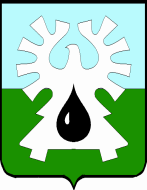 МУНИЦИПАЛЬНОЕ ОБРАЗОВАНИЕ ГОРОД УРАЙХАНТЫ-МАНСИЙСКИЙ АВТОНОМНЫЙ ОКРУГ-ЮГРА            ДУМА ГОРОДА УРАЙ           РЕШЕНИЕО внесении изменений в Правила землепользования и застройки муниципального образования городской округ город Урай Рассмотрев проект решения Думы города Урай «О внесении изменений в Правила землепользования и застройки муниципального образования городской округ город Урай», учитывая протокол публичных слушаний и заключение о результатах публичных слушаний, Дума города Урай решила:1. Внести в Правила землепользования и застройки муниципального образования городской округ город Урай, утвержденные решением Думы города Урай от 26.11.2009 №106 (в редакции решений Думы города Урай от 31.05.2010 №38, от 02.11.2010 №90, от 24.02.2011 №3, от 20.12.2011 №97, от 15.03.2012 №25, от 15.03.2012 №26, от 28.06.2012 №59, от 28.06.2012 №60, от 27.09.2012 №81, от 22.11.2012 №114, от 24.01.2013 №4, от 25.04.2013 №25, от  20.06.2013 №36, от 26.09.2013 №56, 20.02.2014 №6, от 22.05.2014 №26, от 22.05.2014 №27, от 25.09.2014 №48, от 25.09.2014 №49, от 23.10.2014 №59, от 26.03.2015 №29, от 30.04.2015 №45, от 24.12.2015 №145, от 24.12.2015 №146), изменения согласно приложению.2. Опубликовать настоящее решение в газете «Знамя» и разместить на официальном сайте администрации города Урай в информационно-телекоммуникационной сети «Интернет».Измененияв Правила землепользования и застройкимуниципального образования городской округ город УрайВ части 1 «Порядок применения правил и внесения в них  изменений»:  часть 2 статьи 24 признать утратившей силу;в части 1 статьи 25 слова «муниципальными правовыми актами главы города» заменить словами «Градостроительными регламентами настоящих Правил»;в статье 28:а) часть 4 изложить в следующей редакции: «4. Компенсационное озеленение осуществляется в соответствии с «Правилами благоустройства территории города Урай», утвержденными постановлением администрации города Урай.»;б)  в части 5 слова «и озеленения города Урай», утвержденным муниципальным правовым актом главы города» заменить словами «территории города Урай, утвержденными постановлением администрации города Урай»;статью 34 признать утратившей силу;в статье 35:а) часть 3 изложить  в следующей редакции:         «3. Для размещения объекта, не являющегося объектом капитального строительства, земельный участок предоставляется  в соответствии с земельным законодательством»;б) часть 4 статьи 35 признать утратившей силу.   Часть 2 «Карта градостроительного зонирования» изложить в  редакции согласно приложению.В части 3 «Градостроительные регламенты»:  пункт 4 «Градостроительные регламенты по видам разрешенного использования земельных участков и объектов капитального строительства» дополнить видом использования земельных участков под кодом 2.300  «Закрытые площадки для обучения навыкам управления транспортным средством, автодромы, с возможным размещением хозяйственно-бытового здания» и установить его как основной вид разрешенного использования земельных участков (Р) для Производственных зон (П1 , П2, П3);пункт 5 «Вспомогательные виды разрешенного использования земельных участков и объектов капитального строительства, допустимые только в качестве дополнительных по отношению к основным или условно разрешенным видам использования и осуществляемые совместно с ними» дополнить видом использования земельных участков под кодом 2.300  «Закрытые площадки для обучения навыкам управления транспортным средством, автодромы, с возможным размещением здания хозяйственно-бытового назначения», для которого установить следующие вспомогательные виды разрешенного использования земельных участков: «открытые автостоянки для временного хранения транспортных средств; гараж; площадки  для мусоросборников, инженерные сети и сооружения; объекты малых архитектурных форм, благоустройства и наружной рекламы».от26 мая 2016     №37Председатель Думы города Урай                 Глава города УрайГлава города УрайГлава города УрайГлава города УрайГлава города Урай____________Г.П. Александрова________________А.В. Иванов27 мая 2016________________А.В. Иванов27 мая 2016________________А.В. Иванов27 мая 2016________________А.В. Иванов27 мая 2016________________А.В. Иванов27 мая 2016Приложение к решению Думы города Урай Приложение к решению Думы города Урай Приложение к решению Думы города Урай Приложение к решению Думы города Урай от26 мая 2016№37